ELŐTERJESZTÉS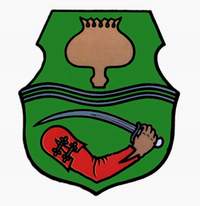 Tiszavasvári Város Önkormányzata Képviselő-testületének2017. január 26-án tartandó rendes üléséreAz előterjesztés tárgya:		Óvodai és iskolai szociális segítő tevékenység fejlesztése című pályázat benyújtásárólMelléklet:	A napirend előterjesztője:	Dr. Fülöp Erik polgármester (előadó)Az előterjesztést készítette:	Kiss Brigitta (témafelelős)Az előterjesztés ügyiratszáma:	279-3/2017.Az előterjesztést véleményező bizottságok a hatáskör megjelölésével:Az ülésre meghívni javasolt szervek, személyek:Egyéb megjegyzés: …………………………………………………………………………………………………………………………………………………………………………Tiszavasvári, 2017. január 5.	Kiss Brigitta	témafelelősTISZAVASVÁRI VÁROS POLGÁRMESTERÉTŐL4440 Tiszavasvári, Városháza tér 4.Tel: 42/520-500. Fax: 42/275-000. E-mail: tvonkph@tiszavasvari.huTémafelelős: Kiss BrigittaELŐTERJESZTÉSA Képviselő-testülethezÓvodai és iskolai szociális segítő tevékenység fejlesztése című pályázatbenyújtásárólTisztelt Képviselő-testület!A Kornisné Liptay Elza Szociális és Gyermekjóléti Központ vezetője Nácsáné dr. Kalán Eszter Hajnalka 2016. szeptemberében arról tájékoztatott, hogy pályázni kíván az EFOP-3.2.9-16 kódszámú óvodai és iskolai szociális fejlesztések támogatása című pályázati felhívásra, mivel a 2015. évi CXXXIII. törvény 21.§ (2) bekezdése arról rendelkezik, hogy a család- és gyermekjóléti központok a speciális szolgáltatások keretében óvodai és iskolai szociális segítő tevékenységet kötelesek biztosítani 2018.09.01. napjától.Az Emberi Erőforrások Minisztériuma a szociális segítés köznevelési intézményekben való bevezetésének megvalósítása céljából tette közzé a fent megnevezésre kerülő pályázati felhívást, melynek keretében a család- és gyermekjóléti központok pályázhatnak az óvodai és iskolai szociális munka megvalósításához szükséges személyi-, szakmai- és tárgyi feltételek biztosítására.A pályázat 18 hónapon keresztül fedezi az óvodai- és iskolai szociális tevékenységgel összefüggő bérköltségeket és annak járulékait, a köznevelési intézményekben önálló irodahelyiség kialakításának illetve berendezésének költségét, az alkalmazott szociális segítők eszközigényét, a tervezett programelemek teljes költségét, a képzések és a kötelezően biztosítandó szupervízió költségét, továbbá a szakmai megvalósításhoz szükséges eszközök költségeit.A pályázati felhívás szerint minimum 3 települést kötelező volt bevonni a projektbe és településenként legalább 2 köznevelési intézményt, így a Kornisné Központ projektjébe Tiszavasvári, Tiszalök, Tiszadob és Tiszadada köznevelési intézményei kerültek bevonásra. Együttműködési megállapodást összesen nyolc intézménnyel kötött a központ, de mivel ezen intézmények több telephellyel is rendelkeznek, így pontosan 15 intézményt érint a projekt. A pályázati projekt keretében 2 fő tanácsadó alkalmazását tervezi az intézmény, tekintettel Tiszavasvári járás köznevelési intézményeiben a magas számú hátrányos helyzetű tanulók létszámára, továbbá az intézményekben előforduló halmozottan megjelenő problémákra.  A pályázható támogatási összeg minimum 18 millió Ft és maximum 40 millió Ft volt. A pályázat vissza nem térítendő 100%-os támogatást nyújt, mely utófinanszírozású, de lehetőség van a teljes összeg előlegként történő megigénylésére. A Kornisné Központ részéről 2016. december 29. napján került benyújtásra a pályázat, melynek összköltsége 19.302.847 Ft. Az Emberi Erőforrások Minisztériuma a 2017. január 18-án kelt levelében arról értesített, hogy mivel a támogatási kérelem megfelelt a felhívásban meghatározott jogosultsági szempontoknak, befogadásra került és döntésre terjesztik fel. A megpályázott összegből 12.231.727 Ft az alábbi költségekből tevődik össze:minden irodába betervezésre került egy íróasztal, irodai szék, nyomtató, és kis szekrény18 hónapra szükséges irodaszerek (toll, papír, ceruza, olló, dosszié …stb)a 2 fő szociális segítő részére 1-1 db laptopminden intézmény részére 5 féle fejlesztő játék beszerzéseszupervízió biztosítása: szakképzett pszichológus a 2 fő szociális segítő részére 2 fajta képzés költsége: konfliktuskezelési képzés és előítélet mentességi képzés10 hetes nyári napközis tábor, hetente 20 fő gyermekkel, ahol hetente kétszer egy fő pszichológus tartana nekik személyiségfejlesztő foglalkozást 2 db mobiltelefon a 2 fő szociális segítő részére állatkerti kirándulásbuszbérlés költségenyilvánosság biztosításaPályázati projekt pozitív elbírálása esetén 2017. május 01. napjától 2018. október 31. napjáig lesz lehetőség pályázati finanszírozásból biztosítani a feladatellátást. Tekintettel arra a tényre, hogy a jelenlegi jogszabály alapján 2018. szeptember 01. napjától intézményünknek kötelezően ellátandó feladata a járás területén található köznevelési intézményekben szociális munkát biztosítani, sikeres pályázat esetén a szociális segítők bére az első két hónapban a pályázati támogatásból kerülne finanszírozásra. Az alkalmazásra kerülő 2 fő szociális segítő minden további eszközigénye a pályázat terhére beszerzésre kerülhet, mely további nagy segítséget jelenthet az intézménynek.A pályázati kiírás 3.8. pontja rendelkezik arról, hogy a támogatást igénylőt fenntartási kötelezettség terheli, melynek keretében 2 éves időszakra szükséges vállalnia, hogy tanácsadók alkalmazásával biztosítja az óvodai és iskolai szociális segítő tevékenységet a projektbe bevont köznevelési intézmények számára az elkészítendő módszertani szakmai anyag tartalma és iránymutatásai alapján.A fenntartási kötelezettség alapján 2 évig szükséges, 2018. november 01. napjától 2020. október 31. napjáig a 2 fő tanácsadót alkalmazni, ennek keretében munkabérét biztosítani. A pályázati anyagban már le lett adva két fő felsőfokú végzettséggel rendelkező szociális munkás önéletrajzi anyaga, akivel az intézmény a projekt megvalósításában együtt szeretne dolgozni. Ez alapján egy fő felsőfokú végzettséggel rendelkező szociális munkás bruttó bére a munkáltatót terhelő járulékokkal együtt átlag 196.420 forint. Ennek alapján az intézményt a 2 fő munkavállaló biztosítása mellett évi 4.714.080 Ft többletköltség terhelné a fent megjelölésre kerülő időszakban, melyhez intézményünk hozzájárulását kéri a Tiszavasvári Képviselő-testülettől.Tiszavasvári, 2017. január 05.	Dr. Fülöp Erik	polgármesterHATÁROZAT-TERVEZETTISZAVASVÁRI VÁROS ÖNKORMÁNYZATAKÉPVISELŐ TESTÜLETE……/2017. (I.26) Kt. számúhatározataÓvodai és iskolai szociális segítő tevékenység fejlesztése című pályázatrólTiszavasvári Város Önkormányzata Képviselő-testületeTudomásul veszi, hogy a Kornisné Liptay Elza Szociális és Gyermekjóléti Központ 19.302.847 Ft támogatási összeggel pályázta meg az EFOP-3.2.9-16 kódszámú óvodai és iskolai szociális fejlesztések támogatása című pályázati felhívást. A pályázat nyertessége esetén Tiszavasvári Város Önkormányzata biztosítja a pályázatban előírt továbbfoglalkoztatási kötelezettséghez szükséges pénzügyi feltételeket 2018. november 1. napjától 2020. október 31. napjáig.     Felkéri a polgármestert, hogy a pályázat nyertessége esetén tájékoztassa a Képviselő-testületet.Határidő: azonnal	Felelős: Dr. Fülöp Erik polgármesterBizottságHatáskörPénzügyis és Ügyrendi BizottságSZMSZ 4. melléklet 6.1 pontSzociális és Humán BizottságSZMSZ 5. melléklet 11.pontNácsáné dr. Kalán Eszter Hajnalka Kornisné Liptay Elza Szociális és Gyermekjóléti Központ vezetője 